Name: __Marcus Hughes_____                                                    Period: _3rd__       
Directions: In this project, you will apply the themes and issues within Romeo and Juliet to modern life and work on solutions to age-old problems that are presented in the play, such as: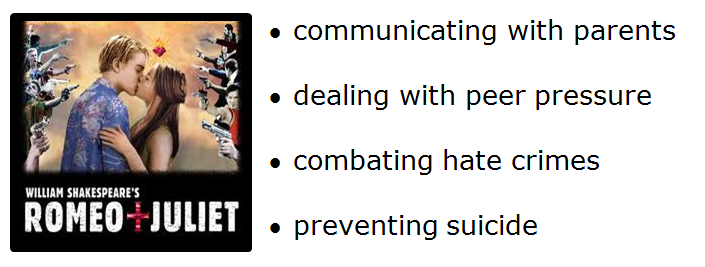 This form helps you to keep track of your resources as you research the current needs of our community and determine a course of action. When completing your accompanying products (brochures, presentations, digital stories, Web sites, and so forth), the following are the minimum requirements for research:You must consult at least five resources from completely different sources (not just different pages from the same main Web site). Use this form as you research—both to help you keep track of good ideas as well as to document that you are meeting the minimum research requirements of the project. This form is to be turned in with your final project.  See completed example at end of this document.Here is an example of what your research sheet should look like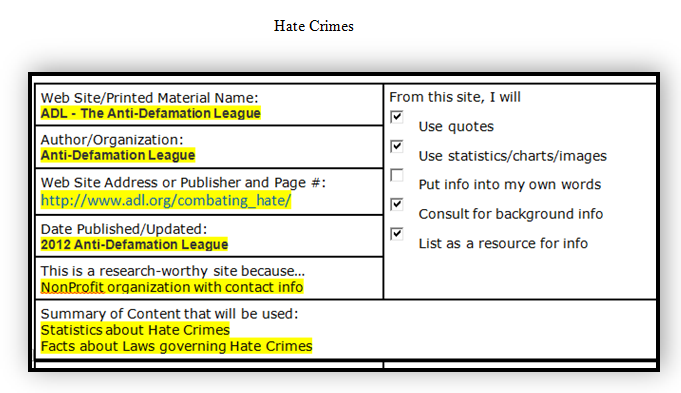 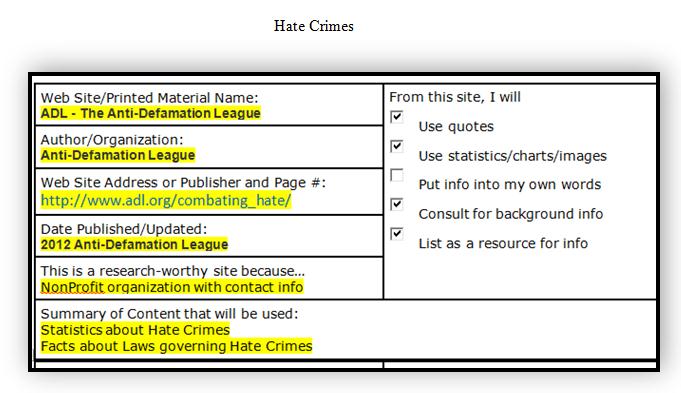 Research Form: Romeo and Juliet ProjectWeb Site/Printed Material Name:Suiceide PPreventionFrom this site, I will 
Use quotes
Use statistics/charts/images 
Put info into my own words 
Consult for background info 
List as a resource for info Author/Organization:World Health OrganizationFrom this site, I will 
Use quotes
Use statistics/charts/images 
Put info into my own words 
Consult for background info 
List as a resource for info Web Site Address or Publisher and Page #:http://www.who.int/mental_health/prevention/suicide/suicideprevent/en/From this site, I will 
Use quotes
Use statistics/charts/images 
Put info into my own words 
Consult for background info 
List as a resource for info Date Published/Updated:4-4-2012From this site, I will 
Use quotes
Use statistics/charts/images 
Put info into my own words 
Consult for background info 
List as a resource for info This is a research-worthy site because…It describes how teens have problems controling themselves so they rely on suicide so this site tells them how to prevent dealing with scuicideFrom this site, I will 
Use quotes
Use statistics/charts/images 
Put info into my own words 
Consult for background info 
List as a resource for info Summary of Content that will be used:Teens have the most experience today then elderly people do with dealing with scuicide today.Mental disorders such as alchol,drugs, stress problems and problems with peers leads to scuicide.Summary of Content that will be used:Teens have the most experience today then elderly people do with dealing with scuicide today.Mental disorders such as alchol,drugs, stress problems and problems with peers leads to scuicide.Web Site/Printed Material Name:Womens Health.govFrom this site, I will 
Use quotes
Use statistics/charts/images 
Put info into my own words 
Consult for background info 
List as a resource for info Author/Organization:U.S Department of plublic safety and healthFrom this site, I will 
Use quotes
Use statistics/charts/images 
Put info into my own words 
Consult for background info 
List as a resource for info Web Site Address or Publisher and Page #:http://www.womenshealth.gov/mental-health/preventing-suicide/From this site, I will 
Use quotes
Use statistics/charts/images 
Put info into my own words 
Consult for background info 
List as a resource for info Date Published/Updated:March 29 2010From this site, I will 
Use quotes
Use statistics/charts/images 
Put info into my own words 
Consult for background info 
List as a resource for info This is a research-worthy site because…This site shows the different risk factors and what causes scuicide and how they can be preventedFrom this site, I will 
Use quotes
Use statistics/charts/images 
Put info into my own words 
Consult for background info 
List as a resource for info Summary of Content that will be used:This website helps women understand about their problem with them relying on scuicide byy dealing with their problems instead of talking to someone to help get over the problem.Summary of Content that will be used:This website helps women understand about their problem with them relying on scuicide byy dealing with their problems instead of talking to someone to help get over the problem.Web Site/Printed Material Name:Department of Health From this site, I will 
Use quotes
Use statistics/charts/images 
Put info into my own words 
Consult for background info 
List as a resource for info Author/Organization:Department of HealthFrom this site, I will 
Use quotes
Use statistics/charts/images 
Put info into my own words 
Consult for background info 
List as a resource for info Web Site Address or Publisher and Page #:http://healthvermont.gov/family/injury/suicide_prevent.aspxFrom this site, I will 
Use quotes
Use statistics/charts/images 
Put info into my own words 
Consult for background info 
List as a resource for info Date Published/Updated:2011From this site, I will 
Use quotes
Use statistics/charts/images 
Put info into my own words 
Consult for background info 
List as a resource for info This is a research-worthy site because…The research –wothy site because it explains that scuicide can also be from health problems.From this site, I will 
Use quotes
Use statistics/charts/images 
Put info into my own words 
Consult for background info 
List as a resource for info Summary of Content that will be used:The site can be used to show people some ways people can prevent scuicide from having problems with their health.Summary of Content that will be used:The site can be used to show people some ways people can prevent scuicide from having problems with their health.Web Site/Printed Material Name:http://www.youthsuicide.ca/youth_questions/attempt.htmFrom this site, I will 
Use quotes
Use statistics/charts/images 
Put info into my own words 
Consult for background info 
List as a resource for info Author/Organization:Teen scuicide prevention organizationFrom this site, I will 
Use quotes
Use statistics/charts/images 
Put info into my own words 
Consult for background info 
List as a resource for info Web Site Address or Publisher and Page #:http://www.youthsuicide.ca/youth_questions/attempt.htmFrom this site, I will 
Use quotes
Use statistics/charts/images 
Put info into my own words 
Consult for background info 
List as a resource for info Date Published/Updated:2010From this site, I will 
Use quotes
Use statistics/charts/images 
Put info into my own words 
Consult for background info 
List as a resource for info This is a research-worthy site because…The research page shows how teens rely on scuicide when other talk about them and believe what other think about themFrom this site, I will 
Use quotes
Use statistics/charts/images 
Put info into my own words 
Consult for background info 
List as a resource for info Summary of Content that will be used:The page can be used as a big step to be able to be successful and not to let others get them that mad to the point they want to kill themselves.Summary of Content that will be used:The page can be used as a big step to be able to be successful and not to let others get them that mad to the point they want to kill themselves.Web Site/Printed Material Name:http://www.preventsuicide.us/From this site, I will 
Use quotes
Use statistics/charts/images 
Put info into my own words 
Consult for background info 
List as a resource for info Author/Organization:kirsten brooks From this site, I will 
Use quotes
Use statistics/charts/images 
Put info into my own words 
Consult for background info 
List as a resource for info Web Site Address or Publisher and Page #: http://www.preventsuicide.us/From this site, I will 
Use quotes
Use statistics/charts/images 
Put info into my own words 
Consult for background info 
List as a resource for info Date Published/Updated:october 2002From this site, I will 
Use quotes
Use statistics/charts/images 
Put info into my own words 
Consult for background info 
List as a resource for info This is a research-worthy site because…This reseach page is about people dealing with scuicide and ends-up being stressed out so leading to killing themselves.From this site, I will 
Use quotes
Use statistics/charts/images 
Put info into my own words 
Consult for background info 
List as a resource for info Summary of Content that will be used:The page tells it’s readers that most people tent to depend on scuicide as a problem solver instead of talking and planning ways you can solve a problem without loosing their life.Summary of Content that will be used:The page tells it’s readers that most people tent to depend on scuicide as a problem solver instead of talking and planning ways you can solve a problem without loosing their life.Web Site/Printed Material Name: http:From this site, I will 
Use quotes
Use statistics/charts/images 
Put info into my own words 
Consult for background info 
List as a resource for info Author/Organization:From this site, I will 
Use quotes
Use statistics/charts/images 
Put info into my own words 
Consult for background info 
List as a resource for info Web Site Address or Publisher and Page From this site, I will 
Use quotes
Use statistics/charts/images 
Put info into my own words 
Consult for background info 
List as a resource for info Date Published/UpdatedFrom this site, I will 
Use quotes
Use statistics/charts/images 
Put info into my own words 
Consult for background info 
List as a resource for info This is a research-worthy site because…From this site, I will 
Use quotes
Use statistics/charts/images 
Put info into my own words 
Consult for background info 
List as a resource for info Summary of Content that will be used:Summary of Content that will be used: